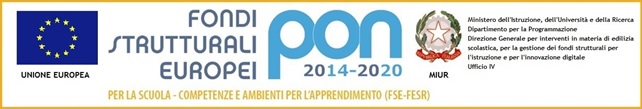 PROGRAMMA DI LINGUA E CIVILTA’ SPAGNOLA CLASSE III EL -  A.S. 2017-2018 - DOCENTE : ESTER RANDAZZO OBIETTIVI RAGGIUNTICONOSCENZEParte  classe ha acquisito una conoscenza buona delle strutture morfosintattiche e del lessico specifico della disciplina. Alcuni alunni, invece, hanno raggiunto un livello sufficiente o più che sufficiente. Vi sono condizioni in cui l’apprendimento dei contenuti, delle strutture morfosintattiche e del lessico specifico presentano carenze o fragilità.COMPETENZEUna parte degli alunni sa individuare, senza particolari problemi, le strutture morfosintattiche  e sa esporre gli argomenti trattati con sufficiente padronanza linguistica. In altri casi la competenza linguistica è discreta o più che discreta e solo qualche caso risulta carente. 
CAPACITA’La classe mostra la propria eterogeneità nella capacità di comprensione del testo e nella capacità di produrre un testo scritto . Discreto o più che discreto è il risultato conseguito da alcuni alunni; in altri casi, il livello raggiunto è comunque sufficiente. Permangono delle situazioni di fragilità.GRAMMATICA:   Ripasso delle principali strutture grammaticali del precedente anno scolastico.  Accenti - Hay/está(n) - Uso e contrasto di Ser/Estar -  Aggettivi con Ser/Estar - Forme impersonali – Il modo indicativo – forma e uso : Presente indicativo, regolare e irregolare-  Pretérito perfecto e participio passato regolare e irregolare -  Imperfecto regolare e irregolare, Pretérito pluscuamperfecto - Pretérito indefinido regolare e irregolare. Por/para – Imperativo regolare e irregolare – Forme impersonali – Costruzioni temporali - Verbi di trasformazione (diventare) - Futuro semplice regolare  e irregolare, futuro anteriore Dal libro di testo Acción  2 e 3 – Polettini  - Pérez Navarro – Ed. ZanichelliUnidad 14
¿Te has hecho daño?Funzioni linguistiche: • Hablar de la salud y expresar sensaciones físicas • Dar consejos a alguien que se ha puesto   enfermo
• Reaccionar ante una información • Hablar de hechos pasados y recientesStrutture grammaticali: • Adjetivos y pronombres indefinidos (II) 185 • Contraste entre pretérito perfecto y pretérito indefinidoLessico: • El cuerpo humano • Modismos con las partes del cuerpo
• Enfermedades • MedicamentosUnidad  15    Mañana será un buen díaFunzioni linguistiche : Hacer predicciones • Hacer previsiones meteorológicas • Expresar duda y formular hipótesis Strutture grammaticali : Futuro simple y compuesto • Futuro irregular • Entre / Dentro de • El neutroLessico:  El clima • Marcadores temporales del futuroUnidad 16  Querría una habitación doble Funzioni linguistiche: Reservar un hotel • Solicitar un servicio o pedir favores • Protestar • Pedir y dar consejosStrutture grammaticali: Condicional simple y compuesto • Usos del condicionalLessico:  El hotel • Formas para expresar una quejaUnidad 17  Acabo de volver de viajeFunzioni linguistiche: Pedir y dar información en una agencia de viajes • Pedir información en la estación Strutture grammaticali • Las perífrasis de infnitivo • Las perífrasis de gerundio • Las perífrasis de participioLessico: • La agencia de viajes • Los medios de transporte • La estación • El aeropuertoUnidad  18 Aquí se habla español Funzioni linguistiche • Expresar impersonalidad • Expresar condiciones posiblesStrutture grammaticali • Voz pasiva y pasiva refeja • Presente de subjuntivo • Verbos con diptongación y con alternancia  vocálica • Verbos con presente de subjuntivo irregularLessico • La jerga juvenilUnidad 19  No quebrantes las reglasFunzioni linguistiche • Dar órdenes • Expresar prohibición • Pedir y conceder permisoStrutture grammaticali • El imperativo • Imperativo + pronombres átonos • Las oraciones temporalesUnidad 20  Creo que los jóvenes sí leenFunzioni linguistiche • Expresar opinión, finalidad,  causa y justifcarse • Verbos de opiniónStrutture grammaticali • Las oraciones sustantivas • Las oraciones causales • Las oraciones fnales21 Ojalá nos escucharan másFunzioni linguistiche: Hablar de los estudios • Expresar deseos • Expresar condiciones improbables e imposiblesLessico:  La escuela • El instituto Strutture grammaticali • Imperfecto de subjuntivo • Perfecto y pluscuamperfecto de subjuntivo • Oraciones condicionales introducidas con si • Otras oraciones condicionalesLessico • El sistema educativo españolFilm in lingua originale per l’attivazione delle strategie di apprendimento e l’approfondimento di aspetti culturali:Ocho apellidos catalanes, Señor dame paciencia.Busto Arsizio 04/06/2018La docente                                                                                                     Gli alunni 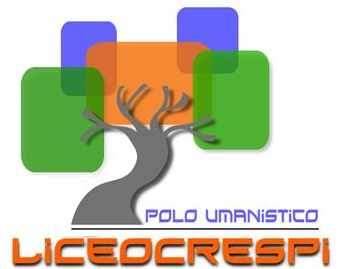 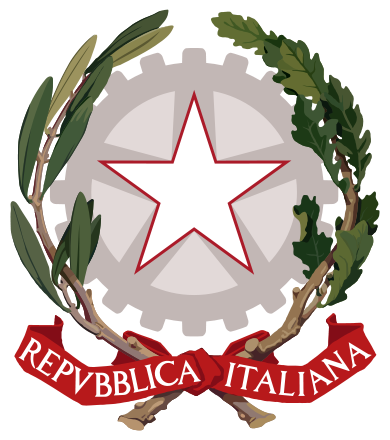 ISTITUTO DI ISTRUZIONE SECONDARIA  “DANIELE CRESPI”Liceo Internazionale Classico e  Linguistico VAPC02701RLiceo delle Scienze Umane VAPM027011Via G. Carducci 4 – 21052 BUSTO ARSIZIO (VA)  Tel. 0331 633256 - Fax 0331 674770www.liceocrespi.gov.it    E-mail:  lccrespi@tin.it C.F. 81009350125 – Cod.Min. VAIS02700D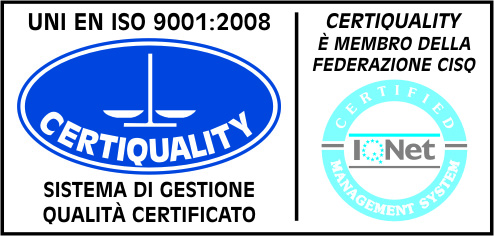 CertINT® 2012